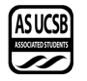 Senate AgendaAssociated Students17 November 2021Call to Order at 6:31PMA) MEETING BUSINESSLand AcknowledgmentWe ask you to join us in acknowledging the Chumash Peoples, their Elders, both past and present, as well as their future generations. We would like to take this opportunity for us all to reflect on how the work we do here today, in our search for knowledge, our opportunities to teach, and every day, in our chosen fields, affects these lands and the peoples of these lands that we work with and research to protect.We acknowledge that this University system was founded upon exclusions and erasures of many Indigenous peoples, including those on whose lands this institution is located, the villages and unceded lands of the Chumash people.  This UCSB Administration has failed to faithfully and dutifully support the traditional custodians of these lands, Chumash people and Indigenous students, through their continued support of Mauna Kea.As we work together to prevent further damage to these lands and waters that support not only our livelihoods, recreation, lifestyles, research, and education, we remember that the Chumash peoples of this area have been separated from these lands, unable to maintain livelihoods as they should, unable to recreate traditionally, unable to maintain their traditional lifeways freely, and unable to have the same access to their lands that we are provided, to do their own traditional research and educate their future generations.The Chumash people are comprised of the descendants of Indigenous peoples removed from their Island of origin Limuw (Santa Cruz), Anyapac (Anacapa), Wima (Santa Rosa) and Tuqan (San Miguel), subjugated by 5 missions during Spanish colonization of the Central Coast, from Malibu to Morro Bay and inland to Bakersfield. The Villages, upon which this University sits, were a safe haven for maritime travelers. A place alive with trading, hospitality, and abundance. A place where knowledge of and from the surrounding areas, far and wide, was shared with all people of this place and its many visitors. A traditional place of sharing knowledge and education. A tradition this University has an obligation to remember.Many of the projects and research conducted by this University are within the traditional territory of the Chumash Peoples, and/or affect other Indigenous peoples in their territories and in spite of all of this, each Tribe, Council, Clan, and Band is working diligently to restore and continue their traditional stewardship practices on these lands and heal from this historical trauma.The damage that has been done and continues to be done by not sharing the true history and legacy in this place and others, and by the exploitation of the Natural Cultural Resources of these areas, can never be erased, there is no mitigation or research project that can make their communities whole again. But we can do better!As educators, friends, and allies, together, we can acknowledge the mistakes and atrocities of the past and move forward in remembrance and relationship with the local Chumash peoples and other Indigenous peoples, to facilitate their process of healing by making sure that our processes here make room for their Chumash and Indigenous voices to be heard, their Traditional Ecological Knowledge of these territories to be listened to and their peoples to be a part of the healing of these lands and waters, as well as themselves.This acknowledgment, though brief and in no way complete, demonstrates a commitment by this institution and their educators, to begin the process of creating a relationship with the local Chumash and Indigenous Communities and work to dismantle the ongoing legacies of settler colonialism.We come together today to acknowledge, stand up for, and give voice to, the unceded lands and waters of the Chumash and all their peoplesA-1) Roll CallA-2) Excused Absences  Senator Castillo from 6:30 pm to 8:30 pm Senator Liebetrau from 8:00 pm to 9:00 pm Senator Zahabi for the entire meetingMOTION/SECOND: Johnson/TaitMotion language: motion to excuse Senator Zhang until 7PM and Senator C. Lee until 8PM ACTION: Vote: CONSENT  Vote Taken:  6:38 PMMOTION/SECOND: Stankiewicz/H.LeeMotion language: motion to bundle and approve all excused absences ACTION: Vote: CONSENT  Vote Taken:  6:39 PMA-3) Acceptance of ProxiesB) External ReportsMOTION/SECOND: Gonzalez/ H.LeeMotion language: motion to suspend orders of the day and move into acceptance of agenda ACTION: Vote: CONSENT  Vote Taken:  6:40 PMB-1) Chancellor’s Representative-B-2) UCPD Representative-B-3) GSA Representative-B-4) University Center Governance Board Representative-B-5) IVCSD Representative- C) New Business*Moved here at 6:47PM*111721-27 A Resolution to Support Map 801: United Communities	Gonzalez-BongardGonzalezProcess in our federal governmentEvery time we take a census what happens is that our districts whether it be schools or district line of congress, a lot of things utilized for our US governmentThey can be redrawn because of the censusThat is why that process is taken10 years are up and here the districts are getting redrawn SB county is working on a specific committee that is responsible for creating these districtsAny organization can make these districtsTo represent our people, we are trying to support causes like Housing Coalition One that is represented of various population in SB and Santa Maria, and other valleys,The districts connect to the coast lines now all districts will be part of thatThis is a urgent causeNovember 22nd is when these districts will be finalizedGreat to show this commission we are in support of such map that represents such valuesMaps are trying to connect us to specifically Hope Ranch and SBCC there are distinct populations They are wealthier areasWhatever district we get placed in is to our values as people who live here can be representedOur voice can get diminished if we get placed in a district that doesn’t represent our valuesHighly encourage yall to support thisBongardThink Gonzalez said it perfectlyGonzalezDue to time issues they can speak at public forumMOTION/SECOND: Johnson/TaitMotion language: motion to move A Resolution to Support Map 801: United Communities into immediate considerationACTION: Vote: CONSENT  Vote Taken:  6:54 PM111721-28 A Bill to Reinforce Separation of Powers And Accountability Regarding Elected Positions in AS	Tait-EvansTaitWorking on with help of AS AlumEnacted spring quarter of last yearHas two parts to itElected member to hold that as your top priority under school and health. If you have two positions, it is a conflict of interest. No single AS member is spread too thin to two positionsSecond part: Open AS with more student involvement. Increase AS transparency and involvement. Because of covid a lot of students don’t know what AS is. Elected members have different type of rigorous requirements. Decided to get rid of BCU because COVID-19 there a lot of exec officers and chairs that have had two hats to wearClean up of legal code Not to block anyone out to make sure people arent spread too thinNot enacted until winter 2022. Two-week grace periodCan have an excusal with senate approval time to get that figured out if you fall under thisSurya Pugal (Student Sponsor)Increasing access to ASWhen as opportunities are publicized are publicized in the AS spaceExec offices and senators don’t see that in the real worldUnfairness that senators have to express grievances than othersSenators don’t serve in executive offices because it impedes their ability to represent wellThere is a good reason to Number of high absences, 10% were filled by proxies, actively inhibits senate to function unable to meet quorum so things would get pushed back like approving minutes, and policiesBasic expectation is that senators attend meetings and be respective of their commitmentsTheir role as senator trumps any other role in ASObserved in the past utilize the system to get multiple positions to get accrue honoraria Represent your contingency and student who are disadvantaged role as a senatorVoting member of BCUServe as a voting role in elections board play how elections are set up for next year, would be a conflict of interestParallels in the real world, senators can’t be in roles of exec officesPast years multiple people not doing their role, and taking advantage of your roleHave those rules in writingTyler Barth (Student Sponsor)Echo what Surya and Tait were sayingImportant step in maintain separation of powers in ASElected officials with multiple positionsConflict of interestRequired to complete conflict of interest formAccountable to student bodyAmbiguity with biasSenators should treat their position with top priorityMe and my office recognize this as a necessary stepMOTION/SECOND: Stankiewicz/H. LeeMotion language: motion to table A Bill to Reinforce Separation of Powers And Accountability Regarding Elected Positions in AS for one weekGonzalezI get the instance and thought and logic behind this As me who is part of a few orgs as a voting memberEveryone knows what they can and can’t handle If you can’t handle a lot you obviously won’t participateIf real life issues, congress doesn’t have to take classes, or do applicationsBeing part of senate is great but we do have to Part of university experience to dabble in different orgs whether it be AS in clubI agree that  senators shouldn’t be part of executive officersLimiting them from joining BCUs that is something I don’t agree withConsidering the fact that being part of the general BCU it won’t motivate me to be putting all the work I already do when I get paidAS has a general fact that orgs that are much known they are struggling to get their boards filled up, as much they publicize Don’t like the fact that this is entailed to senate members only, even there are executive officers who are part of other organizationsAdd to the record there are three things inconsistent with things said in legal codBill if passed, bill in expos facto no senate must pass no bill in expos factoOnly then afterIVPPoints you are making are valid, one be recognized by the chair and raise your hand or reserve your right so there is an action after your statementInvite you to maybe make a motionGonzalezPolicy 3 clause 3 expos facto- it shouldn’t be consideredSays we are strictly going to have to release our positions if we are part of a BCUArticle 2 clause c, make sure that all students can be part of AS, participate from ALL AS activities and programsTo be part of AS in general need to pay fee and states as memebrs we have right to be active participants in AS, inconsistent with those clauses because we are limited these are clauses in the constitution this is my interpretation I don’t think this would be a by-law change and would actually be a constitutional changeTaitClear some things upTalked about your time in IVTU and great you have time to participating itBCU liaisons as our job to support and use experience in as and opinions to help I have had advisors, chairs, and students email meThis bill isnt targeting people, it is for a long run consensusIf you feel like your time in IVTU and being a liaison, seek approval from the Senate and you don’t have to do that until week 2 of winter quarterPolicies you were reading helpful to ask Tyler Barth to see what they know because I’m not exactly sure about thatSurya (Parlimentarian)Both me and the AG spoke on itWith regards to expos factoThe 70th senate passed a bill Allowing bills to be implemented on effectReferred limitation of As participation, you can do those functions but it is in your capacity as a senatorAnything you do to assist the student body outside of your constituency is your job within your senator position to do thatSchaeferEnter a recess to get other senators to review legislation Gonzalezmotion to send this bill to IACIVPWe are in discussion when you would like to speak and motion you would reserve your right and then say what you are going to say and then motionHolly can you talk about Roberts Rules of OrderHolly MayesCan you give me a minute?Marisela MarquezRoberts of rule order and legal code pertain running a meeting, those recognized by the chair to speakIf a member wants to speak and make a motion is by reserving your rightIf they have the floor, recognized by the chairOne doesn’t say that the contribution is what is shared so there was clarity not necessarily a debate or a motionMariselaQuestion to the chairInvite my comment on the discussion you are havingThere is a contribution that senator makes by being a liaisonMatter you are discussing in my opinion adding a clause that it excludes you all to being liaisons to entities, so it isn’t a conflict of interestIt may need to be unpacked a little bit moreThat is just a commentIVPAmend your motion reserve your right for the affirmation statement and make the motion againGonzalezReserve my right MOTION/SECOND: Gonzalez/H. LeeMotion language: motion to send bill to IAC to reserving my right to send A Bill to Reinforce Separation of Powers And Accountability Regarding Elected Positions in AS to the IACACTION: Vote: OBJECTION TO CONSENT  Vote Taken:  7:25 PMGonzalezPoint of clarification what happens about yes or no for hand votes?IVPYes or no on whether or not to send the bill to IACRecommend if you are unsure that you click appropriate decisionGonzalezPoint of clarification I thought there was two votes?IVPWhen we do a vote-to-vote it is when there is objection to call to question but since we got all the way to objection to consent.TaitPoint of clarification I can’t be present at the IAC meetings, feel comfortable being present ChowSuggestion to have a recess and go into a breakout roomMariselaOn the agenda there is a scheduled recess, when chair recognizes you can do a longer recess and a breakout sessionACTION: Vote: Hand Vote 9-11-2 FAILSVote Taken:  7:33 PMMOTION/SECOND: Proxy Stahl/StankiewiczMotion language: motion to table A Bill to Reinforce Separation of Powers And Accountability Regarding Elected Positions in AS for one weekMotion language: motion to amend my previous motion and ask for a 5-minute recessACTION: Vote: CONSENT  Vote Taken: 7:42 PM5-minute recess at 7:42PMMOTION/SECOND: Castillo/Proxy StahlMotion language: motion to resume orders of the dayACTION: Vote: CONSENT  Vote Taken: 7:49 PMIVPQuite a few people in public forum, be mindful of their time Invite yall to consider to suspend orders of the day Since we are voting these bill next weekI am willing to do an emergency meeting or email vote at any time if you think it is necessaryMOTION/SECOND: Liebetrau/TaitMotion language: motion to suspend orders of the day and move into public forumACTION: Vote: CONSENT  Vote Taken: 7:50 PM*Moved here at 9:06PM*MOTION/SECOND: Proxy Stahl/H. LeeMotion language: motion to table A Bill to Reinforce Separation of Powers And Accountability Regarding Elected Positions in AS for one weekCastillo Parliamentary inquiry know there was discussion that Tait wanted the possibility for amendments to be made between now and then when this getsIVPBill as is Throughout today’s agenda we can honor the most updated version of the bill Email I sent yall is what accordance of what I was emailedWe would be going by senator Tait’s current billCastilloNext week we can amend the GonzalezSame procedure that we open it up and make live amendmentsIVP ResponseYea GonzalezOf course next week is holidays I don’t know if you be down to make changes on the working groupI would prefer we work on this between now and then just live in the senate meetingI would be down to attend office hours or potential changesBongardAsk are we having a meeting next week or an email voteIVPI am down either way, I don’t mind having an in person I was pushing option of having email vote because I got emails from senators that they won’t be able to attendI am willing to call an emergency meetingTaitNext week is week 9 and don’t have week 10 meetingWould we be able have another email voteIVP ResponseWhat would be in email vote is the findings of honoraria committee contingent on the meeting have senate approve/not approve/table the honoraria findings, gives 4 days to review 250-300 honoraria receiving people. That would be an email voteThe following week is dead week, I would not require of that for yall and it is in legal codeWeek 9 is the only Wednesday that we would be having a meetingTaitHave a Wednesday email voteI will be having office hours ACTION: Vote: CONSENT  Vote Taken: 9:17 PM111721-29 A Bill to Update the Environmental Affairs Board’s Legal Code	Tait-GjerdeTaitProcedure, typos were corrected for their legal codeMOTION/SECOND: Engler/H.LeeMotion language: motion to table A Bill to Update the Environmental Affairs Board’s Legal CodeACTION: Vote: CONSENT  Vote Taken: 9:18 PMD) PUBLIC FORUM-Joe Hickey (Investment Advisory Committee Report)Fall added 30 panelistsReturns up 90%Close to $250IVPWhat is the IAC, explain stocks a bitJoe ResponseWe invest on behalf of ASIndustrials, energy, and health careerEvery sector pitch once every weekAfter the pitch we vote on itSubmit to you all, go through broker downtown, live portfolio on our websitehttps://docs.google.com/spreadsheets/d/1AxPPxCcGOXhJnAuCFgj_hCvBP9z2r9t16t-I9GsimEA/edit#gid=1617334401 Ethan Estrada (Coastal Fund Report)AS entity provide grants to project focus on coastal local environmentThis fall we saw 24 major grant applications250,000 are half of theNext Tuesday We are requestNew mission statement and core values on our websiteFirst quarter using the fluxx application systemGot positive feedback from this processAhmend Burdette (Office of the Controller Update)Brief overview provide site and oversite for use of fundsTackling issues that as enterprises have been dealing withAs pubs and tickets to get back things in personIn person events againMarketing brochures for AS EntitiesNon-fund allocation projects research for as pubs marketingDigital readers and additional servicesHow AS tickets can increase revenue with quantity restrictions because of covidLRC personnel expansionBike hop to get new organization structure with their buildingCastilloSpoke with the student coordinator of as pubs get governance structure Is it just office of the controllerControlled by OTC Ones in our purview Zoe Fung (Global Gaucho Commission)Advocates for international student populationWorking on building a new website Working with PMHC to set up a workshop for international studentQuarterly townhall beginning of winter quarterOffice of international students and scholars and other international RCOs on campusJilian Wertzberger (Living History Project)Archive student activism of UCSBHad the most members we ever had6 other board membersBeen working on researching All of our researchers have been attending weekly meetingsScheduled workshops with the Library and had a professor talk to us about conducting their own researchSarah Hamidi I am first year undergraduate Talk to you about the urgent need to address the lack of housing toward students and lack of accountability toward the studentI attended event yesterday about the housing crisis, there wasn’t that many attendeesBelieve that the school, administration will not help on resolving the housing crisisEmpty words Said they didn’t overenroll, when they actually didSued by city of the GoletaUpsetting of townhall , henry yang made false statements like to hear from students but then after his speech he left the townhallDon’t believe henry yang is capable of leading Urge senate to hold administration accountableAlbertsDo you have any ideas you would like relay to usSarah ResponseAfter the townhall two members of the panel, Margaret Klauwn, Ethan Berchain gave me their business card to email them, however after this meeting decided to talk to these people. I think this is so important. In terms of proposed solutions, Gavin Newsom is in charge of the UC board of regents, there is a housing crisis, they decided to raise tutiion for fall 2022 now. Solution you have to call the governor. We are a senate of UCSB I do believe you have the power to call the governor’s office to go itno the fiannces of UCSBI had a friend who live in San Joaquin, they are packing students Manzanita infected with termitesAnd prior to housing crisis way in the school is handling covidDepartment of Communication in UCSB there is not transparencyCall on the CA state legislator, immediately call the chancellors officeWe need to have lots of conversations with the administration Ajah Whitehead and Halle Dawite (ASBWHC)MOTION/SECOND: Gonzalez/H.LeeMotion language: motion to give the speaker additional 5 minutes for a total of 7 minutesACTION: Vote: CONSENT  Vote Taken: 8:15 PMSeptember Report: We did our quarterly board retreat. During our retreat we did things like board bonding, had several trainings on things like Roberts rules. Requisition forms another, like AS related things.Office hours and established our board meeting times in September. We also finally gained access to our office annex Made sure to spend first couple of weeks attending several socials for incoming Black students and presented on our organization to get the word out to incoming students and transfer students, especially because there are three basically new classes of students on campus right now. Spent time outlining our fall calendar Signed onto the Haitian Solidarity statement in September.October report: Authorized signers training workshop have three to four members that are all authorized signers on our board. Access to AS SlackWe hired a social media and graphics coordinator, as well as a retention co-chair bringing our total board number up to 15. We tabled at the Arbor for a couple of hours. On October 15th, me and Asia scheduled one on ones with every board member to discuss their progress, event ideas on just general wellbeing, as well as having a special training card to new hires specific to social media and retention duties.Cochairs gained keycard access to our Annex office and now we have access to the office. You know our positions, but also for the common space in the annex to hold our meetings. We approved the ABC funding for the Black Student Union.We funded the Black Student Union study jam which was yesterday we hosted a manifestation and letters to our future selves’ event a few hours agoCan we finalize our winter calendar and the winter calendar is going to be a lot more eventful than fall were clapping with several other BCUs like BSU CODE, SASA, EVPSA office.A trivia night with BSU, a restorative justice event with SASSA and a Black art fair. Planning for the quarterly board retreat for next quarter. Hector Villicana MOTION/SECOND: Castillo/H.LeeMotion language: motion to give additional 5 minutes to the speakerACTION: Vote: CONSENT  Vote Taken: 8:21 PMNew platform for academic advising Current state for student academic advising is not modern system right nowShare advising record between departments and collegesLack of student portalProposing a pilot situation with following features to implement solutionsStudent portal, asynchronously and directly with studentsStudent centered advising recordCoordinates with central college offices with the academic departmentsLeverage system and touch other student servicesSo students wouldn’t have to make appointmentsPilot to go over entire next academic yearWant to start in spring 2022Pilot going to affect College of Letters and SciencesWe feel like the project needs strong student engagementPrudent to find representatives to be part of pilot to be informed and make an appraisalBelieve this platform will be successful if all departments involved and we need recommendation of the students to make that happenHelp us guide the system for decision points to make student experience more effectiveCastilloBiggest concern about platform is its usability make sure that whether platform that it is usable think on of the focusesIs there going to be fiscal issues to students like additional fees we need to pay?Hector ResponseUsability something we want to focus on, sale force to do this exact function$37.50 fee depending on how many units you takeIVPWill students have option to speak to advisor immediately?Hector ResponseMake appointments virtual or in person or ask questions asynchronouslyWill students have advance notice when classes are getting cancelledThat is not in scope but excellent ideaOpen this up to all AS to include all committeesProxy StahlWhat is the estimated start date?Hector ResponseFirst project working on solutionTargeting academic year 2022-2023IVPAcademic senate is notorious how can we be involved in more discussionHectorMy department Yehuda JianMOTION/SECOND: Stankiewicz/H. LeeMotion language: motion to give additional 1 minute to the speakerACTION: Vote: CONSENT  Vote Taken: 8:33 PMWhen speaking during discussion but you want to make a motion withBefore speaker you must be recognized by the chairYall know who you are, certain senators aren’t showing up to their BCU meetings and you arent communicating It is a requirement to go to the meeting which could affect how much honoraria you getIf you have a problem with another senator please contact me, it is my job to deal with thatIVPIf senator is confused on their duties where can they go ask myself, Tyler, Surya, or you bee, or go to the AS websiteI am available like all day for these things, should get back to you within the hourCeline Liu (AS Marketing and CMU Report)Welcome week packetManaging ASUCSB social mediaWe no longer have a senator assigned to usMedia center loan programRent cameras, and sound equipment without costMarketing for elections and entities up for reaffirmationAlyssa Young (Zero Waste Committee Report)Had a misterm study jamPumpkin carving eventSome posts on social media for zero waste Halloween practicesEvent Shark tankFinal study jamBigger programming in the futureResponsible for compostable wear program, thing people tap into for their eventsHave a tour in the landfill to see where our waste is goingZero waste festival in springOpen positions in the springDaniel SeguraMOTION/SECOND: H.Lee/GonzalezMotion language: motion to give additional 3 minutes to the speakerACTION: Vote: CONSENT  Vote Taken: 8:41 PMMap that is current: http://surveyor.countyofsb.org/downloads/specialdistrict/SBCO_Sup_Districts_2011_2011-10-28_3'x4'_ME_low_res.pdf Map that is proposing: https://districtr.org/edit/70305?event=sbcounty My nonprofit is working to be part of the processAsk yall to consider the resolution that is on the table Force supervisors to take responsibilities for issues in the countyPeople over the county can submit mapsIndependent process the deadline was a couple weeks agoDiscussion happening November 22nd at 6pm to IV and UCSB one of communities of interest taking consideration in developing map Limit yall from being a renter-based district if you are grouped with SBCC and Hope ranchInvite you to voice your concerns and your opinionsBeing able to follow this process is relevant and importantIn play for the next 10 years Castillo/motion to give the speaker two more minutes/Gonzalez/8:48Where to go: https://districtr.org/edit/70305?event=sbcountyEncourage yall to look at the resolution on the specifics on why you can endorse the specific mapEndorsing the map will allowCastilloWhen will the county make the final determination?Daniel ResponseThe citizens redistricting committee4-5 maps on November 22December 1st vote on cutting down to 2-3 mapsDecember 4 identity one mapAlbertsWhat were dates for meetings?Daniel ResponseI sent a link for the timeline: https://signal2domain.online/click?redirect=https%3A%2F%2Fdrawsantabarbaracounty.org%2Fcalendar-agenda%2F&dID=1635369850742&linkName=https://drawsantabarbaracounty.org/calendar-agenda/ December 1st 6pm in Santa Maria, zoomDecember 4th Santa Barbara at 10 amIll be in SB through Friday and be back here on Monday for the commission meetingIf you want talking points I would be happy to meet with you one-on-one and to provide more resources to you to do researchAnyone can be part of the process as long as you live in SB countyRisa Mori (CFF Update)Workshops, grant, financial literacy topicsVirtual grant workshops to ensure accessibility Held during week 3Grant $200Grant review process through flux, CFF board reviewed83,000 in grants 13,000 basic needRemaining number student of CFF budget 70,000Print media officer launched this quarterRiley Hull (IVTU Update)IVTU helped to organize and run the housing crisis town hall last nightMeeting with local representatives to write and pass ordinances which help tenants throughout the countyCreating new resources for students on info like avoiding scams and security deposit issuesWorking to find ways to help students in legal challenges they face against their landlords Budget work and determining pricing for hiring of new staff to help students and iv residentsWe have begun our student case worker program for the year which trains out board to help with issues tenants commonly faceWe have hosted and planned a number of workshops including onHalloween, finding a lease, security deposit issues, and housing scams.Meeting with journalists to talk about the housing crisis and munger hallCreating a map of IV for accessibility access in conjunction with CODEOrganizing via Facebook groups and other community organizationsDrafting guidelines for crisis housing fundWebsite updates which allow our resources to be more accessible to the publicCreating media and outreach for our events and to inform tenants of their rightsNew projects focused on improving tenants living situations and leasesHiring members for vacant seatshttps://docs.google.com/document/d/1dG8aqFjXhzq1dX6YZSLtN4alSAMjji3c83e7dPVcLG8/edit Cesar CastilloWanted to present about our engineering student council design councilPicked two designsHoodies, t shirts, stickers, and hats for the won designsPurchase pre-ordersDrop preorder form link in the chatESC Merch PreOrder Form: https://docs.google.com/forms/d/e/1FAIpQLScxZr6O2Nxg3lCYxzMQhxGuJMFeFP-tApR9p4RvfQg9pF1uNA/viewform Current estimated revenue is 12,000 to host eventsAlbertsOn the logo with the writing who is the genius behind that?Castillo ResponseRaaghav ThirumaligaiIVPWhat money would be used for?Castillo ResponseBe using it to facilitate events, part of it for annual retreat done in fall, I will uphold that to keep senate updated on what we do with all that profit when sales are finalizedApril Zhang (EJA Update)Give report as senate liaisonFilled Trained officersPlanned campaignsSupported Housing and labor movements MOTION/SECOND: H. Lee/CastilloMotion language: motion to resume orders of the dayACTION: Vote: CONSENT  Vote Taken: 9:06 PME) Acceptance of Agenda*Moved here at 6:40PM*IVPAgenda is completely emptyIf legislation isnt emailed to IVP email by 11:59pm I will not be able even if you have unfinished legislation that is still acceptable through additions I will include the current agenda not very through process to go through acceptance of the agendasend entire association the 5 legislation that came late be mindful of the agendaMOTION/SECOND: Gonzalez/H. LeeMotion language: motion to add A Resolution to Support Map 801: United Communities to the agendaACTION: Vote: CONSENT  Vote Taken:  6:42 PMMOTION/SECOND: Tait/StankiewiczMotion language: motion to add A Bill to Reinforce Separation of Powers and Accountability Regarding Elected Positions in AS to the agendaACTION: Vote: CONSENT  Vote Taken:  6:43 PMMOTION/SECOND: Tait/H. LeeMotion language: motion to add A Bill to Update the Environmental Affairs Board’s Legal Code to the agendaACTION: Vote: CONSENT  Vote Taken:  6:46 PMMOTION/SECOND: Gonzalez/H. LeeMotion language: motion to resume orders of the day and enter new businessACTION: Vote: CONSENT  Vote Taken:  6:47 PMF) Consent Calendar-   G) Action ItemsG-1) Immediate Consideration111721-27 A Resolution to Support Map 801: United Communities	Gonzalez-BongardMOTION/SECOND: H. Lee/RamosMotion language: motion to pass A Resolution to Support Map 801: United CommunitiesACTION: Vote: CONSENT  Vote Taken: 9:20 PMG-2)Old Business-       H) Recess-I) ASUCSB ReportsI-1) Administrative Committees-I-2) Boards and Commissions-I-3) Unit Reports-I-4) President’s Cabinet Report -I-5) Executive Director’s Report-I-6) Executive Officers’ Report -      President      Internal Vice President       External Vice President of Local Affairs      External Vice President of Statewide Affairs      Student Advocate GeneralI-7) Senator Representative Reports-GonzalezWorking on senate website Few of you possibly something happened there was a form to update your office hours to the websiteCan you get that to me as soon as possible?AS Main Wednesdays at 3:30PMH. LeeTalk about the honoraria committeeSent in the GroupMe of the form that the honoraria committee duties and responsibilitiesOnly need one more senator We will be meeting November 19th-24thImportant we get one other senator on the committeeI-8) Administrative Reports-J) Committee ReportsJ-1) Standing Committee on Finance and Business-StankiewiczWe lost quorum yesterday to stay present when you are there and be attentive make sure you are attentive and it is your job as an elected official to do that in your meetingsThe head financial officer is going to give report as wellAdam Majcher (Head Financial Officer for F&B)Finalized the dates and times for budget hearingsEnd of week 6 in winter quarter 10am-3pm February 10-11Register for 20 min time slot for committees and orgs to come presentHigh requirement for financial officers and senators to attend 50% of budget hearingsLast year there were times only 2/3 people present during the presentationsSometimes not given info needed at timesMake sure everyone feels like their org was heard out during budget hearingsOur funds we are bit ahead of where we were last year, doing good with funding everyoneFor senators that will be present at budget hearing creating long document of questions you can askLess daunting and more encouraging to ask questionsJ-2) Standing Committee on External Affairs-ZhangRecent meetings cut shortMeeting again tomorrowWe are talking about structuring of the committee and going through policy questions that committee can work onWangHope have all our members join the meeting to fill quorum J-3) Standing Committee on Internal Affairs-RamosHad to cancel meetings because we didn’t reach quorumPlease attend meetings and go to your committee meetingsEspecially if your committees are importantLast meeting planning ahead for next quarter changes to legal code, looking forward to thatJ-4) Standing Committee on Basic Needs-IVPNo longer have chair because they resignedHighly recommend I appoint someone in the committeeInvite yall in this process4 vacant senate seats if given opportunityPose this to you all, should I wait on these appointments or work on appointing people nowNot opposed to temporary appointmentsIf anyone from basic needs want to say anything you could AlbertsCurrent standing we had a conundrum with communication between other facets of basic needsHad meeting, myself and proxy Stahl were present for it. Starter projects with other entitiesAdherence to the housing crisis450 students who are in hotel housingWhile talking about creating a transport service for the students who It wont be best allocation of resources apparently university is reviewing a large bulk of those contractsFound out that basic needs task force is underwayTry to establish better contact with the task forceJ-5) Group Project and other Temporary Committee Reports- K) Minutes and Allocations:K-1) Senate Minutes 	    	11/03 ContinuationK-2) Administrative Committees MinutesK-3) BCU Minutes	ASFB 11/12	PMHC 11/4EJA 11/10EAB 11/15CAB 11/15CODE 11/11TSA 11/12SASA 11/08ASTD EB 11/15HRB 11/4ASBWHC 11/11 11/15ZWC 11/15CMU 11/12IAC 11/10COSWB 11/15IVTU 11/2 11/9CF 11/10ASPB 11/15GGC 11/4K-4) Standing Committee Minutes	Basic Needs 9/30 10/14 10/25 11/08F&B 11/15MOTION/SECOND: Stankieiwicz/H.LeeMotion language: motion to suspend orders of the day and open up F&B 11/15 minutesObjection to call to questionCall to question rescindedGonzalezBetter to approve all the minutes first and then open up the F&B minutesMOTION/SECOND: Gonzalez/StankiewiczMotion language: motion to bundle and approve all BCU minutesACTION: Vote: CONSENT  Vote Taken:  9:39 PMMOTION/SECOND: Gonzalez/StankiewiczMotion language: motion to approve the 11/03 Continuation Senate minutesACTION: Vote: CONSENT  Vote Taken:  9:40 PMMOTION/SECOND: Gonzalez/H.LeeMotion language: motion to bundle and approve Basic Needs 9/30, 10/14, 10/25, 11/08 minutesACTION: Vote: CONSENT  Vote Taken:  9:40 PMMOTION/SECOND: Stankiewicz/TaitMotion language: motion to suspend orders of the day and open up F&B 11/15 minutesACTION: Vote: CONSENT  Vote Taken:  9:41 PMF&B 11/15Associated StudentsDATE: 11/15ZOOM recurring link: https://ucsb.zoom.us/j/9518705947MEETING BUSINESSCall To order at: 4:03PMA-2. Attendance, pronouns, & Ice Breaker (including non-members): A-3. Acceptance of Excused Absences and Proxies   Excuse proxy solomon for the entire meetingMOTION/SECOND: Rutenburg/JiangMotion Language: motion to excuse Proxy Solomon for the entire meetingACTION: passed 4:10 PMAdvisor/Staff Instruction/Request:Responsible for Follow-through:Additional approval required: YES SenateMOTION: Action: B. PUBLIC FORUM (2 minutes each unless requested otherwise)UCSB LibraryPresenting: Rebecca MetzgerUCSB Library: Here to ask for support for UCSB reads. Award winning book program. Brings community together. Human life free-will, artificial intelligence, first science fiction novel that UCSB picks. Winter and spring free programming book discussions, author in person Campbell hall May 10th, give free books to students. AS has been one of the largest sponsors for this event in the past.Breaching BiotechPresenting: Jolie KBreaching Biotech: Requesting for panelist, guest speakers, general meetings, 500 for facility rentals, food, publicity and speaker events. Help reach biotech members Hirth: For meeting? Or entireBreaching Biotech: Projected for the quarterMajcher: When would speaker come?Breaching Biotech: Some of those fees will cost money, giving speakers gifts Majcher: If they are outside of the UC system, you would need to submit forms two weeks in advance like w-9 and performance agreement. The speaker would be later date?Breaching Biotech: Appeal sciences is the 22nd, the fees are as a thank youMajcher: Hailey would that be a gift?Stankiewicz: Can you repeat the gift part again?Breaching Biotech: Majority for speaker funds will be as a form of gratitude Stankiewicz: Don’t think that would be allowed, we wouldn’t allow a speaker fee pertaining to gifts because of financial policy. In terms of events you are requesting for did these already happen. Because we don’t fund retroactively.Breaching Biotech: No, our future events might be in those rooms that we need feesStankiewicz; so to make sure none of these events have happened yet?Breaching Biotech: NoStankiewicz: How many people come to your meetings roughly?Breaching Biotech: About 20-30 Stankiewicz: If you have 30+ people you would need to supply vegan and vegetarian options would you be able to?Breaching Biotech: YesMajcher: Majority of fee would go towards the gift and the speaker fee?Breaching Biotech: $100 allocated towards gift, and other funds that companies request funds to have the speakers comeMajcher: $1122?Breaching Biotech: YesMajcher: Don’t know if we can fund, you would need to submit those two weeks in advanceKelsey: When are the event that they are coming to?Breaching Biotech: 11/22Kelsey: Yea that is a week out, we would have to prepare contracts for speaker fees and don’t now if that is enough time for processing. We could try but if you have an exact figure for the speaker fee, we can try to get that approved. To get contract signed and as soon as possible. Is that something you could do?Breaching Biotech: I will talk about it with my president Kelsey: Without an exact figure for speaker fees we cannot pass a motionBreaching BioTech: That is fine then.UCSB DhadkanPresenting: Anika AroraUCSB Dhadkan: 501c3 nonprofit, all proceeds from concert go to charity. Give minorities to express their culture through the arts. This year we have partnered with mirta. Empower South Asian survivors through holistic programs. Help donating our proceeds form the show to them to create shelters. We are requesting $5,354 money used front of house cost, janitorial cost, videography, stage crew. Requesting from other sources like RHA, CAB,SCORE, and the chancellorsMajcher: could you explain what the video rate would be>UCSB Dhadkan: Arlington theater charges us thatf amount to allow us to take videos and photos at the theater. It isn’t a person that we are paying. It is just a fee?Stankiewicz Question to advisor: Since event is downtown off-campus is there a policy that won’t allow us to fund it?Kelsey: We aren’t allowed to fund off campus special events, IV is exception to the off campus rule. It is possible that the committee can vote on a one-time exception. One time exception means every  group gets one time exception for financial policy whether that be cost of food or having an event off campus. one in the entire school year. Are you comfortable doing that?UCSB Dhadkan: Is this policy new? Because we have gotten funding from previous years Majcher: It is not new, last year we funded it with the one-time exception UCSB Dhadkan Yes we are willing to use the one-time exception.Majcher: For stage crew would they need contracts or is that built into theater costs?Kelsey: How are you paying the theatre? An invoice? Are these costs in the invoice?UCSB Dhadkan Not in direct contact with theatre, they have been emailing back and forth there will be an invoice with these costs listed. Kelsey: Make sure your group works with admin office. Also you said it was a fundraiser?UCSB Dhadkan Teams come compete in our show, since we are a nonprofit our funds from ticket costs go to a charityKelsey: Well you are selling tickets so it would be considered a fundraiser. There is a rule that if you are having a fundraising event needs to be approved from SEAL office, have you done that?UCSB Dhadkan Not sure.Kelsey: All financial transactions are done through the AS Ticket office are you going to follow through those rules?UCSB Dhadkan: I am not exactly sureStankiewicz: Since there is ambiguity and your start date isnt until April would you be comfortable with tabling this week with fundraising situation, Kelsey: Yea you all would have enough time, make sure you adhering to the policies and have more informationUCSB Dhadkan: Since we arent directly fundraising and donatingKelsey: You are selling tickets that has to go through the AS ticket office. I am willing to talk to your group a little more to explain policy moreUCSB Dhadkan: I would love to table it next weekMajcher: Last year there was a few problems about which fund it would come out of since the event isnt in fall.Kelsey: We wouldn’t use fall quarter, fund out of the fund whenever the event is. Since it is April it would be funded out of SEAL Spring Chinese Student Association Presenting: Chenil Zhou and Haoxiang QiChinese Student Association: Asking for funding for casino night, event to aim to have students relax. It will be in Phelps hall. 3 people who collect the most jettons get a prize. Xia: How many people are you expecting to have attend?Chinese Student Association: From past year about 100 peopleXia: You have to have gluten free options for food if you have more than 30 people attending.Chinses Student Association: We usually do provide that.Stankiewicz: Gluten free or vegan and vegetarian options?Chinese Student Association: Vegan and vegetarianStankiewicz: For decorations and prizes due to financial policy we can’t fund those items. What are Chinese Mahjong and jetton?Chinese Student Association: Chinese mahjong is a popular Chinese board game, and jetton are kind of like coinsStankieiwcz: Would that be considered equipment?Kelsey: YesStankiewicz: Since it is equipment it is against financial policy to fundChinese Student Association: Okay so you can’t fund Chinese mahjong, jetton and decorations?Majcher: Only thing we can fund is snacks and beverages, would you still like that funding given we can’t fund anything else?Chinese Student Association: Yes Stankiewicz: You could ask for a one-time exception for the Chinese mahjong and jettonChinese Student Association: It is going to happen this Friday so it is urgentKelsey: You already ordered all of this?Chinese Student Association: Yes it seems soKelsey: You could use your one-time exception if you are comfortable you can’t break financial policy again for the rest of the year for any other events you may have through the year. If you would like to use itChinese Student Association: We would like to use the one-time exception for the board games, the jetton and the Chinese mahjong and poker.Data Science ClubPresenting: Krish Agarwal and Brian CheData Science Club: Event is spring project showcase; year long culmination of what students have worked on in the data science club, open to all community members, about 100 people at the event. Networking session new this year inviting recruiter, 200+ people at that event. Funding sources are PSTAT department, OSL Account. Two quarters of event left. Socials, networking  events, merchandise current expenses with. Corwin pavilion rental, food and catered lunch,, pamphlets, parking for companies recruiters. Campus community benefits for relationships between business and students, create a space for students to pursue passion projects. Majcher: What is your expected turnout?Data Science Club: Project showcase around 100 people, we have participants, recruiters and facultyMajcher: Just to let you know you have to have vegan and vegetarian optionsHirth Question to the chair: Are we able to fund parking?Kelsey: We can’t give money to the companies for reimbursement for parking, work with the AS Admin office working with parking and transportation with providing for parking passes for the speakers and then we get an invoice from TPS and send money to them, work with as admin with thatStankiewicz: Since it might be different amount allocated?Kelsey: Pass what they have requested, it might make sense to reach out to TPS and you could come back with updated request.Stankiewicz: Advertising and publicity, you would have to include the AS F&B logo on all marketing items.Kelsey: Y’all can find it if you look on the website.Intervals A CappellaPresenting: Jane AndersenIntervals A Cappella: One of 5 a capella groups, free concert in Grivetz 1004 on November 20 7:30-8:30PM. Expecting around 150 attendees. Hire a sound engineer Aaron, for sound equipment and portion of cost for the sound. After dark funding will cover the lighting. They said they were ok with being paid after the event.Majcher: Is this the same person that does same sound for the other acapella groups?Intervals A Cappella: Yes.Majcher: Contracts are usually two weeks in advance of the event since Aaron is okay with receive it after. Intervals A Cappella: For w-9 form I would need him to fill out right?Majcher: Yes.Engler: How much is the cost of lighting?Intervals A Cappella: $200, not confirmed yet to use that reallocation towards the lighting if we get charged less from soundKelsey: Need to come back for reallocation of line items if you do that.Living History ProjectPresenting: Jillian WetzbergLiving History Project: $4,000 from rollover to honoraria fundsMajcher: You have $3,700 budgeted or $4,000Living History Project: Yea we have that budgeted.Kelsey: Are these positions in legal code? That they are existing positionsLiving History Project: Yes under “researchers or general members” Kelsey: Do you need to change legal code for additional members?Living History Project: I will look into that.SB Hacks Presenting: Benjamin Darnell and Christine ChenSB Hacks: Competition where students come up with project idea and have 36 hours to solve a Application required attract students of diverse backgrounds and interests. Event will take place in Corwin pavillion. Main goal is to have students feel proud about themselves. Provide inclusive space. Not attending attendance fees for students. Previous SB hacks since 2014, last year we had 500+ attendees. Expecting about 350 people. We have industry sponsors from invoca, amazon, AppFolio, evidation, hg isnight. $15,990 venue/facility costs. 350 attendees, 30+ mentors. Venue cost $10,805; CSO $4,150, Furniture rentals $945 for 36 tables, asking only the venue costs.Majcher: For the equipment it is all rentals?SB Hacks: Yes, there is a more detailed description on the invoice I provided. There are extension cords, sound system, and stage thingsMajcher: Is this multiple days?SB Hacks: Friday evening to Sunday morningMajcher: Where will you be storing the equipment for those three daysSB Hacks: In CorwinMajcher: What are other rooms you are renting, they are on campus right>SB Hacks: We are renting all of them through UcenStankiewicz: Are you planning on seeking other sources of funding?SB Hacks: We have not request and funding from other on campus sources. We do request from College of engineering and CCSStankiewicz: Have you gotten funding?SB Hacks: About $500-1000 from eachMajcher: They funded you for $13,000 where is the additional $2,000/$3,000 this year?SB Hacks: Table rental and specific amounts have changed since we requested funding two years agoKelsey: See from previous year applications that you requested from UCSB extension, don’t know how you go about that request for funding, several private companies that will be contributingSB Hacks: We get most of funding fromKelsey: Funding portion of overall budget?SB Hacks: YesKelsey: Looking at previous years and what about the cost of funding for wifi?SB Hacks: We are no longer asking for wifi. Since we have determined that the one on campus is fine to use. Kelsey: Good to see how much we are funding compared to other sources of funding.Badminton ClubPresenting: Jessica WangBadminton Club: Competitive and recreational. Attending a badminton competition in UCLA. We need money for travel and housing costs. 19 going, 14 need housing, used AS formula. Asking for $1354.42. Stankiewicz: We gave you a freebie accidentally, Kelsey can you explain more?Kelsey: Financial policy for student group travel we did not offer you the one-time exception last time. Not fair to tell you today that you can’t travel again, you weren’t informed and now we are letting you know this is your one-time exception for the year to travel. If you want us to pass funding need to let us know now. Badminton Club: Need to discuss with other officers about the one-time exception.Kelsey: For precedent we did have to ask for this one-time exception and your group has adhered to it in the past. When is the event?Badminton Club: The 20thMajcher: Possible to ask senate on Wednesday?Stankiewicz: Yea that would be possible.Majcher: To the speaker if you could figure it out now that would be ok.Stankiewicz: I would use senate as a last resort because it is closer to your meet and it could be unpredictable. Badminton Club: I will let you know.ASOPPresenting: Joshua NgASOP: Pearman Fellowship Banquet, hosting a banquet for all of the fellows on November 19th from 3-5pm. Asking for $350 for food for approximately 25 fellows.Majcher: Is there rules for plastic bottles?Stankiewicz: Use them in separate motions Majcher: Can we amend it to $350 for food and $50 for drinks Stankiewicz: So a total of $400?Majcher: Yes, is that ok Josh?ASOP: YesEnvironmental Affairs BoardPresenting: Jada Alexander and Varun I.EAB: Saturday green chef, sustainable cooking competition. Giveaway prizes for 1st and 2nd place winners. Total cost of prizes is $65. Give incentive to cook and attend competition. Required to get budget and funding passed by y’all before we do it at our meetingStankiewicz: Requesting money for prizes?EAB: YesStankiewicz: Due to financial policy we can’t fund it. Last year there was an exception.EAB: We are asking because clause 6 of legal code states that AS awards we need approval from the F&B committee and 7.10 clause has all prizes that we can’t. Approval from F&B to use EAB’s money for prizes. Kelsey: Asking for exception to policy?Stankiewicz: Are you comfortable using a one-time exception for the year.EAB: Didn’t think we need one since there is a difference between as entities and clubs. Other part of policy is for as entities and get an approval and not an exception to policyKelsey: Need to double check with Cindy. Since she knows a little bit better about whether they are subject to this. Whether it is a one time or notEAB: We host this event every quarter so we would like to have similar small events. We would have to check.Majcher: When is the event?EAB: This Saturday.Stankiewicz: Kelsey would it best to approve it since their org event is on Saturday .Kelsey: I would recommend doing that it is up to them.Stankiewicz: Are y’all ok with using one-time exception?EAB: I worry our other organization events might need that one-time exception. Petition for another exception since Cindy is not attending the meeting and you unsure about the rules.Stankiewicz: it is on page 20 where non-AS organizations are not allowed to use funding for prizes.Kelsey: I texted Cindy and said as groups arent held to the one-time exceptions.Majcher: Approve an exception to policy through 2/3rds vote?Kelsey: YesBadminton Club: For badminton club, we will use our one-time exceptionC.	REPORTS  Advisor’s Report Anjum is out today because she had an appointmentGlad to learn as a group about the financial policy exceptionIsn’t uncommon for groups to ask large amounts of money I will stipulate we wont always fund all of it. Sometimes we do. It is up to discretion of the board. One thing look out are they requesting funding from any other organization or entity. Make sure they arent relying on us on their sources of funding. Keep in mind it is your discretion also you can fully, partially, or not fund at all.Chair’s ReportGoing to meet with another fellow senator to make website look better and more appealingContact me when you contact your organization make sure you let me knowChief/head Financial Officer’s Report  Started planning budget hearings for winter quarterWeek 6, February 10 and 11thGo over AS $15 million budget each group that receives AS fundingLast year there was a mandatory attendance record, where it was 40% 10AM-3PM, these are so important Issues with not having enough people, we change that attendance record is 50%, important you are there or your proxy is thereMake sure to put that in your calendars and try to be there half the time for each days or the full day for one of those daysStankiewicz: change the requirement we might have to change it in legal codeMajcher: Worst case we could keep it to 40%, I remember last year there was only 3 people from F&B. It will be through zoom for now. Hailey we can talk about it later.D.	ACCEPTANCE of AGENDA/CHANGES to AGENDAMOTION/SECOND: Hirth/ShapiroMotion Language: motion to accept today’s agendaACTION: passed 5:48 PMAdvisor/Staff Instruction/Request:Responsible for Follow-through:Additional approval required: YES SenateE.          ACCEPTANCE of ACTION SUMMARY/MINUTESF&B 11/08  meeting minutesMOTION: MOTION/SECOND: Engler/JiangMotion Language: motion to approve the F&B 11/08 meeting minutesACTION: passed 5:49 PMAdvisor/Staff Instruction/Request:Responsible for Follow-through:Additional approval required: YES SenateF.	ACTION ITEMS 
	F-2. New BusinessUCSB Library - Requesting $5,000 out of Senate UnallocatedMotion toMOTION/SECOND: Engler/JiangMotion Language: motion to fully fund UCSB Library $5,000 out of Senate UnallocatedACTION: passed 5:51 PMAdvisor/Staff Instruction/Request:Responsible for Follow-through:Additional approval required: YES SenateBreaching Biotech- Requesting $500 out of SEAL Fall Quarter FundCannot fund the $15o speaker fee (now $350)Motion to MOTION/SECOND: Majcher/EnglerMotion Language: motion to fund Breaching Biotech $350 out of SEAL Fall Quarter FundACTION: passed 5:53 PMAdvisor/Staff Instruction/Request:Responsible for Follow-through:Additional approval required: YES SenateUCSB Dhadkan- Requesting $5354.00 out of SEAL Spring Quarter fundOne time exception 2/3rds voteMotion to MOTION/SECOND: Engler/ShapiroMotion Language: motion to table UCSB Dhadkan’s request for one weekACTION: passed 5:54 PMAdvisor/Staff Instruction/Request:Responsible for Follow-through:Additional approval required: YES SenateChinese Student Association - Requesting $800 out of SEAL fall quarter fundOne time exception ⅔ vote for board game: Chinese mahjong and Jetton (5) line itemsCannot fund decorations or prizes which is $290MOTION/SECOND: Hirth/JiangMotion Language: motion to fund Chinese Student Association $510 out of the SEAL Fall Quarter Fund2/3rd vote passesACTION: passed 5:56 PMAdvisor/Staff Instruction/Request:Responsible for Follow-through:Additional approval required: YES SenateData Science Club - Requesting $1285.00 out of SEAL spring quarter fundMOTION/SECOND: Engler/JiangMotion Language: motion to approve Data Science Club’s funding request for $1,285 out of the SEAL Spring Quarter FundACTION: passed 6:01 PMAdvisor/Staff Instruction/Request:Responsible for Follow-through:Additional approval required: YES SenateIntervals A Cappella - Requesting $3,200.00 out of SEAL fall quarter fundMOTION/SECOND: Engler/HirthMotion Language: motion to approve Intervals A Cappella’s request of $3,200 out of the SEAL Fall Quarter FundACTION: passed 6:02 PMAdvisor/Staff Instruction/Request:Responsible for Follow-through:Additional approval required: YES SenateLiving History Project - Requesting a reallocation of $4,000 from rollover funds into honoraria budgetMajcher: Currently they have 5 members on their board, 2 senate, 1 advisor, 2 researcher, they are requesting for 10 members but technically only 2 are allowed to receive honoraria.Stankiewicz: Kelsey, do you recommend we table this for a week?Kelsey: Don’t know if it is allowed to fund positions that isnt on the legal code. Because we are going to contribute money to honoraria we are going to change legal code to add positions to our boardStankiewicz: With the stipulation that they change their legal code?Kelsey: You couldMOTION/SECOND: Majcher/JiangMotion Language: motion to approve Living History Project’s reallocation request of $4,000 from rollover funds into honoraria budget with the stipulation that they add honoraria receiving members into their legal code to reflect the changesACTION: passed 6:07 PMAdvisor/Staff Instruction/Request:Responsible for Follow-through:Additional approval required: YES SenateSB Hacks - Requesting $15,990.00 out of SEAL winter quarter fundStankiewicz: Going to pull up what they are requesting for to refresh your memories. $10,895 for Corwin fees- include equipment rentals, $4150 CSP fees, $945 for tables from furniture services. Majcher: Possible to know how much we have in winter quarter fund in SEALKelsey: The funds we have we take a quarter, a quarter, and the remaining of that goes to spring fund. We rollover from fall to winter and from winter to spring. $145,508.61 and whatever is left over from fallMajcher: Same amount we started with fall?Kelsey: YesMajcher: Given we have only used like $40,000 from the fund. I would be comfortable with funding this is full. This event has been happening for years and a lot of people do come out for it. Given we funded in full for $13,000 and asked when why it went up they gave a reasonable explanation MOTION/SECOND: Majcher/JiangMotion Language: motion to fully fund SB Hacks $15,990.00 out of the SEAL Winter Quarter FundACTION: passed 6:14 PMAdvisor/Staff Instruction/Request:Responsible for Follow-through:Additional approval required: YES SenateBadminton Club- Requesting $1,354.42 out of SEAL fall quarter fundComfortable using one-time exception for funding requestMOTION/SECOND: Hirth/JiangMotion Language: motion to fully fund Badminton Club $1,354.42 out of the SEAL Fall Quarter FundACTION: passed 6:15 PMAdvisor/Staff Instruction/Request:Responsible for Follow-through:Additional approval required: YES Senate*Lost quorum at 6:15PM*ASOP - requesting $350 out of Senate UnallocatedAsking an additional $50 out of senate unallocated for plastic water bottles - one time exception?Stankiewicz: Do they need a one-time exception for plastic bottles?Kelsey: Have to go through sustainability committee for these items. If you agree to it. Majcher: We can remove $50 for plastic water bottlesStankieiwicz: Just to let everyone know Majcher works in the ASOP so that is why they are saying this Recommendation:MOTION/SECOND: Jiang/HirthMotion Language: motion to fund ASOP $350 out of Senate UnallocatedACTION: passed 6:19 PMAdvisor/Staff Instruction/Request:Responsible for Follow-through:Additional approval required: YES SenateMOTION/SECOND: Gonzalez/StankiewiczMotion language: motion to fund ASOP $350 out of Senate UnallocatedACTION: Vote: CONSENT  Vote Taken:  9:42 PMEnvironmental Affairs Board - requesting approval for prizes $65 from their budgetStankiewicz: Can you submit request through flux?EAB: Yes.Recommendation:MOTION/SECOND: Hirth/JiangMotion Language: motion to approve Environmental Affairs Board’s request to use $65 out of their budget for prizes  Kelsey: We lost quorum so it would have to go to Senate, did you lose quorum or just for the 2/3rds vote?Stankiewicz: We lost quorum ACTION: amended 6:26 PM	Motion Language: motion to amend previous motion to approve Environmental Affairs Board’s request to use $65 out of their budget for prizes and motion to table this request for SenateACTION: passed 6:27 PM	Advisor/Staff Instruction/Request:Responsible for Follow-through:Additional approval required: YES SenateStankiewiczPoint of information the following motion we had to table the request to senate as entities need a 2/3rds voteIVPCurrent motion isnt the actual motion?Stankiewicz ResponseThe actual motion of approving their request is to table the request to senate IVPDon’t think you would have to do that, follow motion language, it is out of their own budget?Stankiewicz ResponseYea it is out of their own budget they just need approval from F&BIVPAsk Holly about the crossways between F&BHolly If the minutes are approved that would be sufficient to approve motion request acceptanceMOTION/SECOND: Stankiewicz/BongardMotion language: motion to approve EAB request to use $65 out of their budget for prizesGonzalezQuestion about the policyStankiewicz ResponseAS entities are able to use money for things like prizes a list of things, equipment, prizes non as entities are not allowed to use unless a one time exception and a 2/3rds vote to do that, because they are an as entitiy they are not required to do a one time exception It would just need a 2/3rds vote to do thatGonzalezWhat do you mean by AS organization?Stankiewicz ResponseLike a BCU, because we also have RCO Registered Campus OrganizationThat is why we use the term AS entityIVPFunds cannot be expended for gifts, parties, entertainment, awards, scholarships, trophies, or personal material without prior approval of F&B Committee ***Please refer to the Financial Policies and Procedures TrainingGonzalezAs entities can utilize funds for prizes with the approval of F&BStankiewiczYes and a 2/3rd voteACTION: Vote: CONSENT  Vote Taken:  9:52  PMMOTION/SECOND: Stankiewicz/BongardMotion language: motion to table EAB’s request for senate ACTION: Vote: CONSENT  Vote Taken:  9:54 PMG.	Discussion Items
ADJOURNMENTMOTION: adjourn at Recommendation:MOTION/SECOND: Rutenburg/MajcherMotion Language: motion to adjourn the meeting at 6:28PMACTION: passed 6:28 PMAdvisor/Staff Instruction/Request:Responsible for Follow-through:Additional approval required: YES SenateMOTION/SECOND: Stankiewicz/BongardMotion language: motion to adjourn the F&B 11/15 meeting at 6:28PMACTION: Vote: CONSENT  Vote Taken:  9:55 PMMEETING ADJOURNED AT 6:28PMMOTION/SECOND: Bongard/StankiewiczMotion language: motion to resume orders of the dayACTION: Vote: CONSENT  Vote Taken:  9:55 PMMOTION/SECOND: Tait/Alberts Motion language: motion to approve the F&B 11/15 minutesACTION: Vote: CONSENT  Vote Taken:  9:56 PML-1 ) AppointmentsUCEN Gov Board Appointment of Lindsay Belichesky as Undergraduate RepresentativesAppointment of Sami Sugita as Undergraduate RepresentativesAppointment of Mariam Ghassemi as Undergraduate RepresentativesMOTION/SECOND: Bongard/GonzalezMotion language: motion to bundle and approve all appointmentsACTION: Vote: CONSENT  Vote Taken:  9:57 PMM) Discussion ItemsN) RemarksO) AdjournmentMOTION/SECOND: Castillo/GonzalezMotion language: motion to adjourn the meeting at 10:07PMACTION: Vote: CONSENT  Vote Taken:  10:07 PMNameNote:absent (excused/notexcused)arrived late (time)departed early (time)proxy (full name)Name Note:absent (excused/notexcused)arrived late (time)departed early (time)proxy (full name)Jonathan AlbertsPresentAlexander LiebetrauPresentNicole BongardPresentAbigail MerkelAbsent (Proxy Stahl)Cesar CastilloAbsent (Excused until 8:30PM; Arrived at 7:35PM)Kian MirshokriPresentCassandra ChowPresentLuisa RamirezAbsent (Proxy Samiya Ali)Ethan EnglerPresentErika RamosPresentJamison EvansPresentAvital RutenburgPresentDavid GjerdePresentHailey StankiewiczPresentJessy GonzalezPresentTaylor TaitPresentBrieonni JohnsonPresentAijia WangPresentMegan KhobianPresentRanna ZahabiAbsent (Excused for the entire meeting)Caria LeeAbsent (Excused until 8PM)April ZhangAbsent (Excused until 7PM)Hannah LeePresentNameNote:Absent (excused/not excused)Arrived late (time)Departed early (time)Proxy (full name)Hailey StankiewiczChairPresentBrieonni JohnsonVice-chairAbsent (Proxy: Maki Solomon; Absent)Adam MajcherCFOPresentTaylor TaitSenatorAbsent (Excused)Cassandra ChowSenatorAbsent (Proxy: Reanna Penafiel)Ethan EnglerSenatorPresentNicole Bongard SenatorPresentAvital RutenburgSenatorPresentAnna XiaFinance OfficerPresentShreya ShantharajFinance OfficerPresentDylan ShapiroFinance OfficerAbsent (Excused)Jonathan PuentesFinance OfficerAbsent (Excused)Cody JiangFinance OfficerPresentJasmin HirthFinance OfficerPresentSEAL Fund Fall Quarter$110,736.42Senate Unallocated$75,778.30SIOP$45,000.00Culture/ Grads$45,000.00Sports Teams$24,000.00Academic Teams$17,090.00Conference Fund$60,250.00